SERVICE SCHEDULE for May 28, 2023Announcements for the Week   	Darryl Griffing		Morning Service			Evening ServicePrayer- Darryl Griffing			Prayer- Darryl Griffing	Song Leader- Curran LaChappelle	Song Leader- Josiah Phillips-- Comments – Andy Fuller		Comments – Curran LaChappelle-- Assisting – Dean Shacklock		Communion – Phillip Dorn-- Assisting – Brandon Esque-- Assisting – Ron Bailey-- Assisting – Jared Davis-- Scripture – Josiah Phillips		Scripture – Ron Bailey Closing Prayer- Dan Woodward 	Closing Prayer- Dan WoodwardWednesday Night – May 31, 2023First Prayer– Brandon EsqueSong Leader – Josiah PhillipsInvitation – Cliff DavisClosing Prayer – Ron BaileyMay 28 Evening Service – Ben WoffordUpcoming AssignmentsMemory Verse – Acts 3:38Then Peter said to them, “Repent, and let every one of you be baptized in the name of Jesus Christ for the remission of sins; and you shall receive the gift of the Holy Spirit.”Visiting Preacher – Bill Simmons is one of the preachers we have been supporting for several years now. We have invited him to come to speak for us on June 4th. We plan to have a Meet & Greet session with him at the Wofford’s home on June 3.  Plan to be there by 5 pm.  He will then preach both services on Sunday.  Please put this on your calendars. Schedule of ServicesSunday:  a.m. & 5 p.m. Wednesday: 7:00 p.m.This bulletin is published weekly. Edited by Bill McIlvain.Send any articles for the bulletin to Elders@covingtonchurchofchrist.com Visit us on the web: www.covingtonchurchofchrist.com9441 Bypass,  --- [770] 787-1119Elders:  Jason LaChappelle, Bill McIlvainDeacons: Cliff Davis, Darryl Griffing, Buck PhillipsMay 28, 2023Notable Women1. Who was the mother of the Midianites?2. Who is the only Egyptian queen mentioned in the Bible?3. What Egyptian woman found the infant Moses in the river?4. Who was the wife of Haman of Persia?Moses Wasn’t ComplainingBy Edwin CrozierTo our modern sensibilities, it just does not seem fair. Moses had been a great leader. Then one day, he let his temper get the better of him and did one wrong thing. In Numbers 20, the Israelites were complaining again. They had been delivered by the Lord repeatedly, but still they complained, “If only we had perished when our brothers perished before the Lord!” 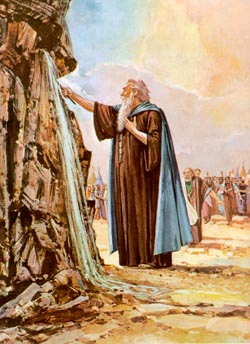 In vs. 8, God told Moses to take his rod and Aaron and go “speak to the rock before their eyes, that it may yield its water.” Moses Wasn’t ComplainingContinuedDespite God’s clear instruction, Moses did not speak to the rock, he struck it. God responded in vs. 12, “Because you have not believed Me, to treat Me as holy in the sight of the sons of Israel, therefore you shall not bring this assembly into the land which I have given them.”We know the rest of the story. In Deuteronomy 34, Moses went to the mountaintop, was allowed to see the Promised Land and then died before the Lord without entering Canaan or enjoying its fruit. That does not seem fair. One mistake and no Promised Land. However, though Moses faced consequences for his sin, he did not face eternal damnation. He was forgiven. Moses learned from God’s chastening and clearly repented. Fast forward about 1500 years to the next time we see Moses. In Matthew 17:3, Moses appeared to Jesus on the Mount of Transfiguration. Do you think he was complaining about never living in Canaan? Keep in mind, he had spent the previous 1500 years in the presence of God in paradise. I do not think Moses was complaining. We often have a skewed view of what is fair and what is important on this side of death. However, when we enter eternity our perception will clear up. On this side of death, we get upset about facing consequences of sin, thinking it is somehow not fair. We are upset for the person who has to remain single or get out of an unlawful marriage because of past sin. We think it is unfair when someone got pregnant or caught a disease the one time they committed immorality. We wonder why God lets the one who got drunk only once have a car wreck and lose their legs. To us it just does not seem fair. We especially have trouble seeing someone who was forgiven but still facing sin’s consequences. What we must remember is the one who learns from God’s chastening instead of complaining about how unfair it is will live through eternity with God. I venture to say no matter how unfair we thought things were here, when we enter heaven, we will not be complaining anymore. As Romans 8:18 says, we will learn that heaven is worth it all. Looking GoodBy Al DiestelkampSome time ago, a Saturday morning was dedicated to washing the windows (inside and out) at our house. They needed washing, and the next afternoon we were to have many people at our house for a social gathering. After that job was completed, I proceeded to scrape and paint the trim around the doors of our otherwise maintenance-free exterior.As I was finishing up the painting, and noticing how nice it looked in contrast to the peeling paint, I realized that visitors would not likely take note of the effort. No one would comment about how sparkling clean the windows were, nor how freshly white the trim appeared.However, had we not cleaned the windows, or had I not painted the trim, some might have noticed that these jobs hadn’t been done.Our lives are much like that. Few will notice when we do what is right, but many will notice when we do wrong. In reality, this should not upset us. Our purpose in doing what is right should be to please God. It should never be for our own glory.Doing right is our duty, and Jesus said, “When you have done all those things which you are commanded, say, ‘We are unprofitable servants. We have done what was our duty to do’” (Luke 17:10).Answers from page 11. Keturah, wife of Abraham [Genesis25:1 & 4]2. Tahpenes [1 Kings 11:19]3. Pharaoh’s daughter [Exodus 2:5]4. Zeresh [Esther 5:10] MayCommunionCleaning28ShacklockPlease Be ConsiderateJune 1PhillipsClean the area around your seat